PKP Polskie Linie Kolejowe S.A.Biuro Komunikacji i Promocjiul. Targowa 74, 03-734 Warszawatel. + 48 22 473 30 02fax + 48 22 473 23 34rzecznik@plk-sa.plwww.plk-sa.pl							 Warszawa, 27 grudnia 2018 r.Informacja prasowa PLK inwestują w sprzęt. Nowoczesne podbijarki przyspieszą prace na torach.PKP Polskie Linie Kolejowe S.A. podpisały umowę na zakup trzech podbijarek za ponad 81 mln zł. Prace interwencyjne z wykorzystaniem nowego sprzętu będą szybsze, co skróci czas napraw i zapewni sprawne oraz bezpieczne podróże i przewóz towarów. 
To kolejne pojazdy zakupione w tym roku przez PLK w ramach projektu na zakup sprzętu za 250 mln zł., ujętego  w Krajowym Programie Kolejowym. Zakupione maszyny to dwie wysokowydajne podbijarki torowe Dynamic Tamping Express 09- 3X  i jedna  rozjazdowa typu Unimat 09-4x4/4S Dynamic. Nowe pojazdy sprawnie regulują położenie torów i rozjazdów, aby pociągi mogły jeździć szybko i bezpiecznie. Istotnym efektem ich pracy jest możliwość przywrócenia ruchu z prędkością rozkładową zaraz po podbiciu toru, bez wprowadzania czasowych ograniczeń prędkości. Ponadto zastosowany w podbijarkach system dynamicznej stabilizacji toru umożliwia szybsze prowadzenie robót bez konieczności pracy dodatkowej maszyny. - Zakup nowoczesnych, specjalistycznych pojazdów to kolejna inwestycja PKP Polskich Linii Kolejowych S.A. dla zwiększania bezpieczeństwa ruchu kolejowego.  Specjalistyczny sprzęt wzmocni zespoły kolejowego pogotowia technicznego, odpowiedzialnego za usuwanie usterek i awarii. Nowoczesne maszyny przyspieszą prace na torach i zapewnią wysoką jakość infrastruktury kolejowej, co wpłynie na sprawniejsze, punktualniejsze i bezpieczniejsze podróże oraz przewóz ładunków – mówi Ireneusz Merchel, prezes zarządu PKP Polskie Linie Kolejowe S.A.PLK inwestują w specjalistyczny sprzęt za 250 mln złPKP Polskie Linie Kolejowe S.A. przeznaczają 250 mln zł na zakup specjalistycznych pojazdów i urządzeń do sprawnego usuwania usterek na liniach kolejowych oraz kontroli mostów i wiaduktów. Zamówiony sprzęt wzmocni zespoły techniczne na terenie całego kraju. Do tej pory zarządca infrastruktury kolejowej podpisał już umowy na zakup 46 maszyn za 230 mln zł.W tym roku PLK podpisały umowę na zakup 36 wózków motorowych z oprzyrządowaniem. Nowe pojazdy są szybsze i silniejsze od używanych dotychczas. 6 nowoczesnych  pojazdów wzmocniło już zespoły techniczne w Bydgoszczy, Łodzi, Wałbrzychu, Krakowie, Gdyni i Poznaniu. Następne 15 wózków zasili w przyszłym roku zakłady m.in. w Białymstoku i Rzeszowie. PLK podpisały także umowę na zakup profilarki tłucznia. Dzięki inwestycji będzie możliwe szybkie wykonywanie prac związanych z profilowaniem podsypki w torze, co przełoży się na sprawniejsze i bezpieczniejsze podróże. Na sieci kolejowej wykorzystywanych jest także 6 nowych wózków z napędem spalinowym. Podstawowym zadaniem pojazdów jest przewóz materiałów i specjalistycznego sprzętu do prac interwencyjnych na liniach kolejowych. Pojazdami dysponują zespoły techniczne m.in. na Śląsku, Mazowszu i na Lubelszczyźnie. W przyszłym roku PLK zakupią także pojazd do kontroli obiektów inżynieryjnych, m.in. mostów i wiaduktów. Dzięki zastosowaniu wysięgnika z koszem możliwe będą przeglądy trudno dostępnych miejsc na około 6400 obiektach inżynieryjnych. Pojazd będzie jeździł po torach i drogach, co umożliwi sprawny dojazd do wszystkich miejsc. Nowe maszyny zapewnią regularność, punktualność i bezpieczeństwo ruchu kolejowego, pozwalając w krótkim czasie usunąć awarię i jej skutki. Projekt POIiŚ 5.2-10 pn. „Poprawa  bezpieczeństwa ruchu kolejowego poprzez zakup specjalistycznego sprzętu technicznego” jest finansowany przez Unię Europejską ze środków Funduszu Spójności w ramach Programu Operacyjnego Infrastruktura i Środowisko. Projekt zostanie zakończony w 2021 r.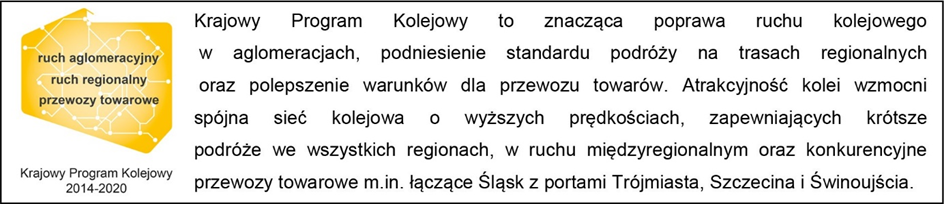 Kontakt dla mediów:
Magdalena Janus
zespół prasowy 
PKP Polskie Linie Kolejowe S.A.
rzecznik@plk-sa.pl
tel.22 473 30 02